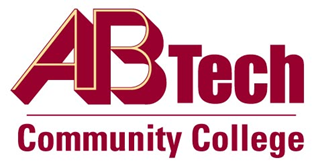 Asheville-Buncombe Technical Community College (A-B Tech) Policy ManualPolicy 802:  Animals on CampusIt is the policy of the Board of Trustees to establish the circumstances under which animals may be permitted access to campus grounds and facilities.  This policy is in accordance with federal, state, and local laws, regulations, and ordinances.  A-B Tech reserves the right to remove any animal that poses a threat to the safety of individuals on campus, as determined by A-B Tech administration, Campus Police or other law enforcement agencies.ScopeApplies to all College facilities at Asheville, Enka, Woodfin, South, and Madison County.DefinitionsNoneReferencesReviewed by the Executive Leadership Team, February 25, 2015, February 2, 2017Reviewed by the College Attorney, March 2, 2015Policy OwnerVice President for Student Services; Ext. 7146See Animals on Campus Procedure #802See Volunteers Procedure #513Approved by the Board of Trustees on April 6, 2015.